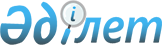 Текелі қаласының әкімдігінің 2007 жылғы 28 наурыздағы N 109 қаулысына өзгеріс енгізу туралы
					
			Күшін жойған
			
			
		
					Алматы облысының Текелі қаласы әкімдігінің 2010 жылғы 27 қаңтардағы N 5 қаулысы. Алматы облысының әділет департаменті Текелі қаласының әділет басқармасында 2010 жылы 03 наурызда N 2-3-76 тіркелді. Күші жойылды - Алматы облысы Текелі қаласы әкімдігінің 2014 жылғы 26 наурыздағы № 65 қаулысымен      Ескерту. Күші жойылды - Алматы облысы Текелі қаласы әкімдігінің  26.03.2014 № 65 қаулысымен.

      РҚАО ескертпесі.

      Мәтінде авторлық орфография және пунктуация сақталған.       

Қазақстан Республикасының "Нормативтік құқықтық актілер туралы" Заңының 28 бабына сәйкес, Текелі қаласының әкімдігі ҚАУЛЫ ЕТЕДІ:



      1. Текелі қаласының әкімдігінің "Ұлы Отан соғысының қатысушылары мен мүгедектерін әлеуметтік қорғау жөніндегі қосымша шаралар туралы" 2007 жыл 28 наурыздағы N 109 (Текелі қаласының әділет басқармасында нормативтік құқықтық актілердің мемлекеттік тіркеу тізілімінде 2007 жылдың 16 сәуірдегі 2-3-30 нөмірімен тіркелген қалалық "Текелийский рабочий" газетінің 2007 жылғы 20 сәуірдегі 16 нөмірінде жарияланған) қаулысына мынадай өзгеріс енгізілсін:



      1) 1-тармағындағы "5000 (бес мың) теңге 1 (бір) тоннаға" сөздері алынып тасталсын.



      2. Осы қаулы алғаш ресми жарияланғаннан кейін күнтізбелік он күн өткен соң қолданысқа енгізіледі.      Текелі қаласының әкімі                     С. Бескемпіров
					© 2012. Қазақстан Республикасы Әділет министрлігінің «Қазақстан Республикасының Заңнама және құқықтық ақпарат институты» ШЖҚ РМК
				